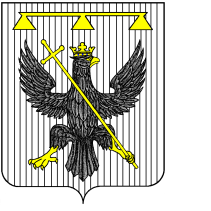 РОССИЙСКАЯ ФЕДЕРАЦИЯ                        Тульская областьСОБРАНИЕ   ДЕПУТАТОВмуниципального образования Южно-Одоевское Одоевского района4-го созываРЕШЕНИЕО внесении изменений в Решение Собрания депутатов муниципального образования Южно-Одоевское Одоевского района от 28.02.2019г. № 35-175 «Об утверждении Положения об оплате труда  муниципальных служащих  муниципального образования Южно-Одоевское Одоевского района»В соответствии с Федеральными законами от 06.10.2003 № 131-ФЗ "Об общих принципах организации местного самоуправления в Российской Федерации", от 02.03.2007 № 25-ФЗ "О муниципальной службе в Российской Федерации", Законами Тульской области от 17.12.2007 № 930-ЗТО "О регулировании отдельных отношений в сфере муниципальной службы в Тульской области", от 17.12.2007 № 931-ЗТО "О Реестре должностей муниципальной службы в Тульской области", Постановлением правительства Тульской области от 14.11.2017 № 538 "Об утверждении нормативов формирования расходов на оплату труда депутатов, выборных должностных лиц местного самоуправления, осуществляющих свои полномочия на постоянной основе, лиц,  замещающих муниципальные должности в контрольно-счетном органе, муниципальных служащих и содержание органов местного самоуправления Тульской области" на основании Устава муниципального образования Южно-Одоевское Одоевского района, Собрание депутатов муниципального образования Южно-Одоевское Одоевского района РЕШИЛО:Пункт 3.3 раздел 3 изложить в новой редакции:3.3. «Размеры должностных окладов муниципальных служащих (рублей):Подпункт «в» пункта 4.3. раздела 4 изложить в новой редакции: «в) ежемесячное денежное поощрение – до 120 процентов от должностного оклада».В пункте 7.1 раздела 7 слова «в размере 95,0 процента» заменить словами « в размере 67,3 процента».4. Главе  администрации муниципального образования Южно-Одоевское Одоевского района привести систему оплаты труда муниципальных служащих в соответствие с данным решением.5. Контроль за выполнением настоящего решения возложить на постоянную комиссию Собрания депутатов муниципального образования Южно-Одоевское Одоевского района по экономической политике, бюджету, налогам и собственности.6. Настоящее решение обнародовать на информационных стендах  и разместить на официальном сайте в информационно-телекоммуникационной сети «Интернет» http://odoevsk.ru/.7. Решение вступает в силу со дня его официального обнародованияи распространяется на правоотношения, возникшие с 1 октября 2019 года.Глава муниципального образования Южно-Одоевское Одоевского района                        Н.А. Щепоткинот 20.12.2019г.п. Стрелецкий№ 5-60Должность муниципальной службыРазмер окладаГруппа высших должностей муниципальной службыГлава местной администрации11743Заместитель главы местной администрации10676Группа главных должностей муниципальной службыНачальник (заведующий) отдела6856Начальник сектора6631Управляющий делами6406Группа старших должностей муниципальной службыГлавный специалист5796Ведущий специалист5151Группа ведущих должностей муниципальной службыКонсультант5900Группа младших должностей муниципальной службыСпециалист 1 категории4870Специалист 2 категории      4727Специалист4542